Nuo 2021  metų  nuo kovo  mėn. 15 d. iki kovo  mėn.19 d.PLANUOJAMA UGDOMOJI VEIKLA(temai, projektui, problemos sprendimui, žaidimų savaitei, kūrybinės raiškos savaitei ir kt.)Varnėno inkileTikslas – stebės pavasario prabudimo požymius, džiaugsis paukščių skelbiamupavasariu .Ugdytinos kompetencijos: socialinė, sveikatos, pažinimo, komunikavimo ir meninė.Uždaviniai:Įvardins bent tris pavasario požymius;Pavaizduos pasirinktą pavasario požymį;Gebės išspręsti konfliktinę situaciją;Atpažins raidę Č.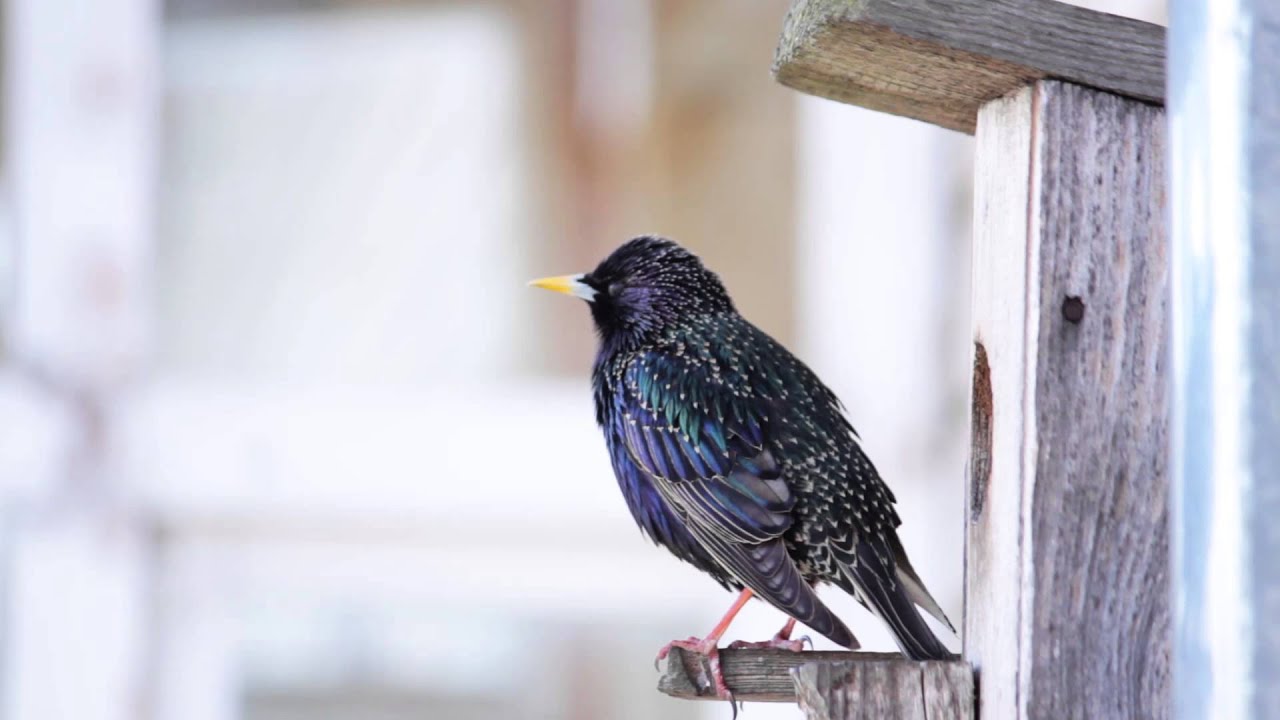 